Indian Society for Technical Education“Workshop on Android Studio”Organized byDEPARTMENT OF COMPUTER ENGINEERINGandGCET ISTE STUDENT CHAPTERDATE:  1st September, 2020FACULTY COORDINATOR:Prof. Kinjal JoshiSTUDENT COORDINATORSShrey JagadDhruiv TopiwalaCONTENTSAbout ISTEWorkshop OverviewConclusion ABOUT ISTEThe Indian Society for Technical Education (ISTE) is the leading National Professional non-profit making Society for the Technical Education System in our country with the motto of Career Development of Teachers and Personality Development of Students and overall development of our Technical Education System. At present, ISTE has a very large and an effective membership base consisting of more than 1,02,985 Life Members, 5,54,094 Student Members, 2410 Institutional Members (including IITs, IISc, NITs and other leading technical institutions), 1214 Faculty Chapters and 1322 Students’ Chapters and 17 Sections throughout the country.The major objective of the ISTE is to provide quality training programs to teachers and administrators of technical institutions to update their knowledge and skills in their fields of activity and to assist and contribute in the production and development of top-quality professional engineers and technicians needed by the industry and other organizations. Recently GCET ISTE student chapter was given the best student chapter in GujaratWorkshop OverviewThis workshop was organized for 2nd and 3rd year Computer Engineering students. The workshop was conducted by a 3rd Year Computer Engineering Student named Dhruv Topiwala. He covered the basics of Android Studio and web integration in Android. Total 80 students have participated in the workshop.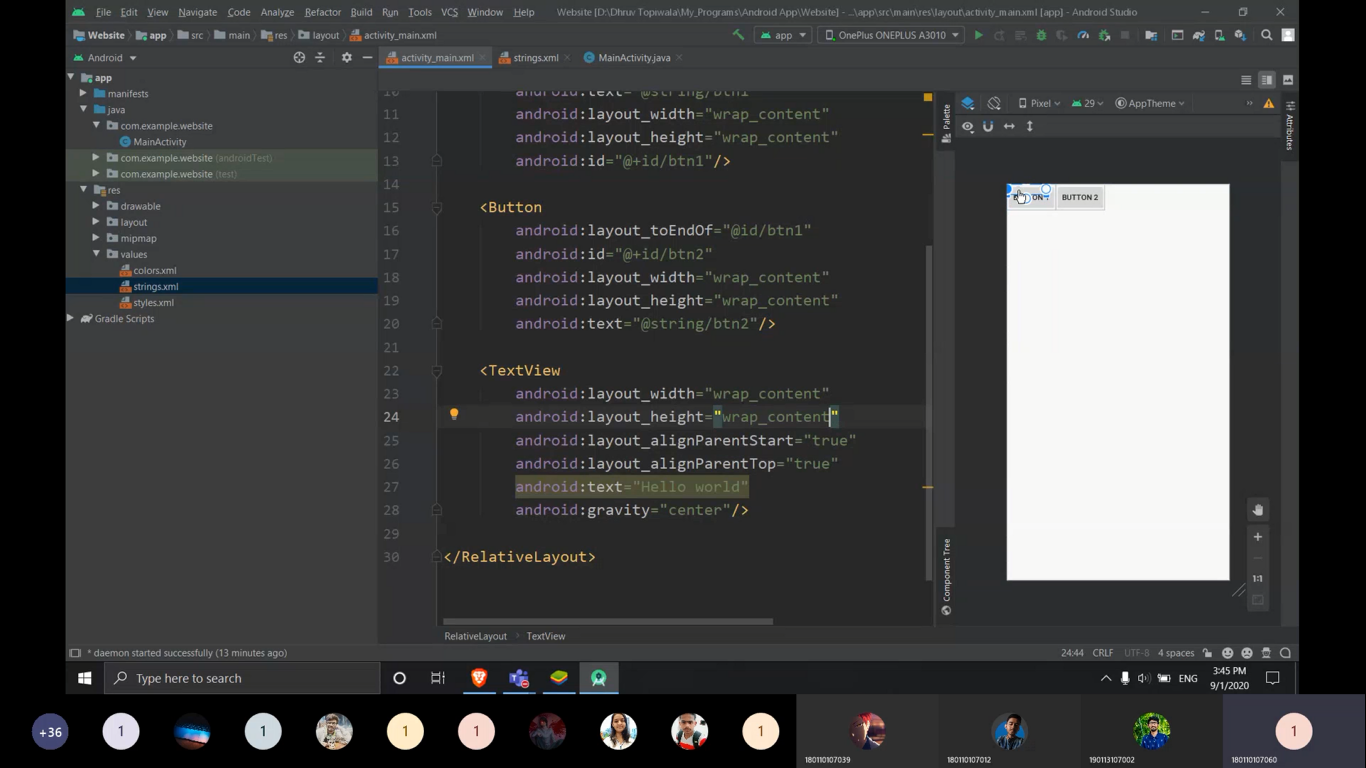 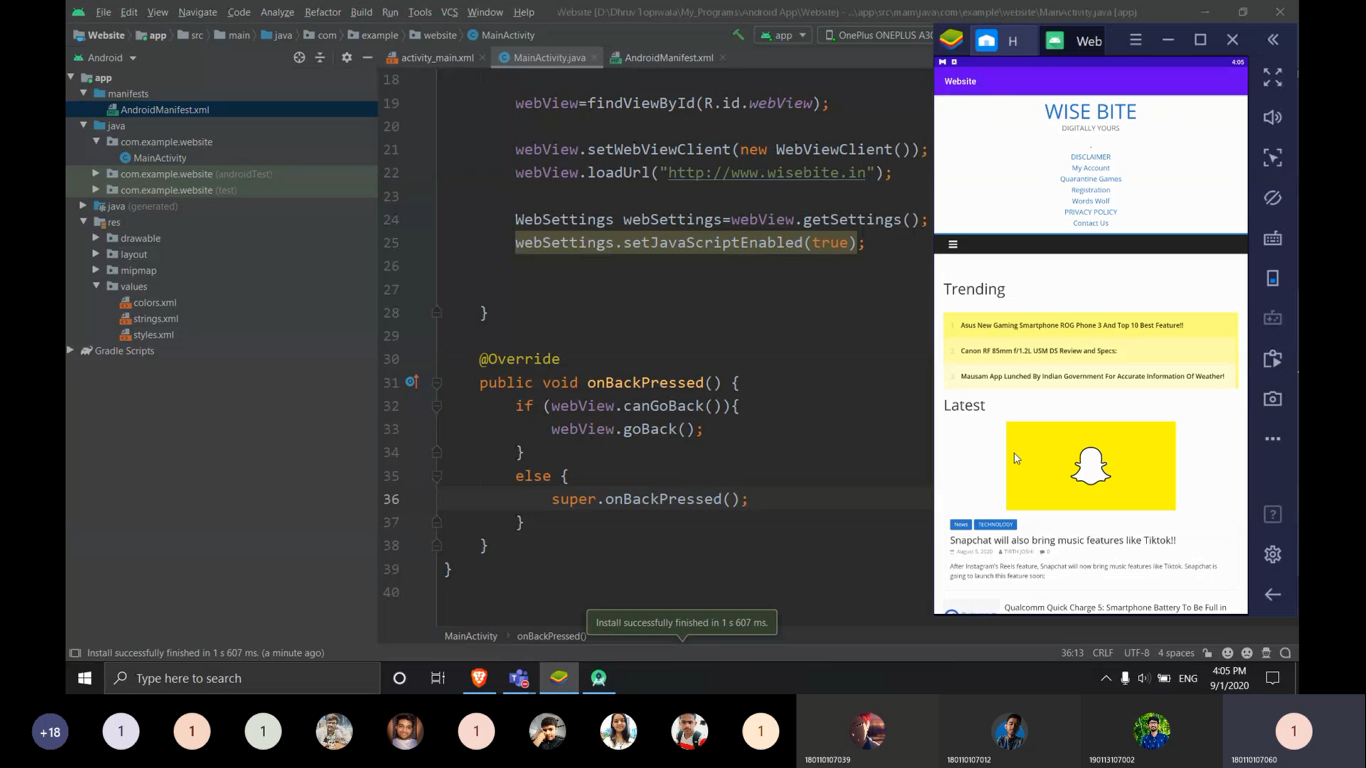 CONCLUSIONParticipants learn the basics of Android Studio and Integration of a website on an Android device.